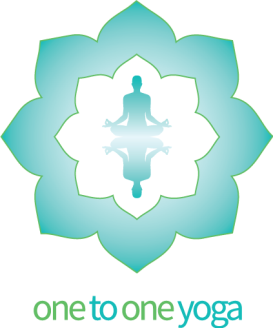 Thank you for filling out this form prior to our session together.  Read this short introduction on yoga therapy to guide you in filling out the intake form on the subsequent pages.  Contact me if you have any questions.
Yoga TherapyYoga therapy approaches wellness using the Panchamaya Kohsa Model which encompasses five dimensions of your being (physical, energy, mental/emotional, wisdom, and heart).  These dimensions are inter-related, so a shift in one has an impact on the others.  For example, working bottom up with the body, the mental/emotional state is brought into balance or working top down with the wisdom body, the lower dimensions are brought into harmony.  This is why yoga therapy is such an effective and yet subtle mean to restore balance.    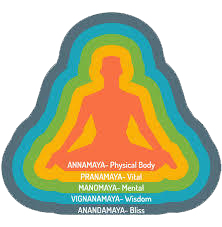 Physical Dimension (Annamaya Kosha): This dimension is the most familiar aspect of our being, the physical body. Conscious movement is one way of bringing awareness to and working with this dimension.    Energy Dimension (Pranamaya Kosha): This dimension encompasses the vital energy which flows through and enlivens us. Breathing practices are one way of bringing awareness to and working with this dimension.  Mental-Emotional Dimension (Manamaya Kosha): This dimension of our being is expressed through thoughts and emotions. Mindfulness is one way of bringing awareness to and working with this dimension.Wisdom Dimension (Vijnanamaya Kosha): This dimension is the higher mind which can objectively observe all aspects of our being which allows for self-understanding, self-acceptance and self-transcendence. Meditation is one way of bringing awareness to and working with this dimension.Heart Dimension (Anandamaya Kosha):  This dimension is one of pure being felt as uncaused joy, peace or bliss.  It is prior to the expression and characteristics of the personality.  This dimension is closest to our True Nature.  It permeates all the other dimensions, but we may not be in touch with it because our energy and attention are occupied with the other dimensions.  Balancing out and aligning the other dimensions is how this dimension can become apparent.  YOGA THERAPY CLIENT REGISTRATION & LIABILITY WAIVER  DATE:	___________________				HOW DID YOU FIND US?___________________________________________Client Contact InformationClient Contact InformationClient Contact InformationClient Contact InformationClient Contact InformationClient Contact InformationClient Contact InformationClient Contact InformationClient Contact InformationClient Contact InformationClient Contact InformationFirst Name:
First Name:
First Name:
Last Name:Last Name:Last Name:Last Name:Pronouns:DOB: DOB: Age:City:Email:Email:Email:Email:Email:Email:Email:Phone: Phone: Phone: Relationship Status:Relationship Status:Relationship Status:Relationship Status:Occupation:Occupation:Occupation:Occupation:Ethnicity:Ethnicity:Ethnicity:Emergency Contact: Emergency Contact: Emergency Contact: Emergency Contact: Emergency Contact: Relationship:Relationship:Relationship:Phone: Phone: Phone: Physical Dimension (Annamaya Kosha)Physical Dimension (Annamaya Kosha)Physical Dimension (Annamaya Kosha)Physical Dimension (Annamaya Kosha)Physical Dimension (Annamaya Kosha)Physical Dimension (Annamaya Kosha)Physical Dimension (Annamaya Kosha)Physical Dimension (Annamaya Kosha)Physical Dimension (Annamaya Kosha)Physical Dimension (Annamaya Kosha)Physical Dimension (Annamaya Kosha)List all injuries, surgeries and illnesses.  Provide date and treatment(s) received. List all injuries, surgeries and illnesses.  Provide date and treatment(s) received. List all injuries, surgeries and illnesses.  Provide date and treatment(s) received. List all injuries, surgeries and illnesses.  Provide date and treatment(s) received. List all injuries, surgeries and illnesses.  Provide date and treatment(s) received. List all injuries, surgeries and illnesses.  Provide date and treatment(s) received. List all injuries, surgeries and illnesses.  Provide date and treatment(s) received. List all injuries, surgeries and illnesses.  Provide date and treatment(s) received. List all injuries, surgeries and illnesses.  Provide date and treatment(s) received. List all injuries, surgeries and illnesses.  Provide date and treatment(s) received. List all injuries, surgeries and illnesses.  Provide date and treatment(s) received. Do you have pain or physical limitation?  If yes, please describe and circle areas on adjacent body chart.  Do you have pain or physical limitation?  If yes, please describe and circle areas on adjacent body chart.  Do you have pain or physical limitation?  If yes, please describe and circle areas on adjacent body chart.  Do you have pain or physical limitation?  If yes, please describe and circle areas on adjacent body chart.  Do you have pain or physical limitation?  If yes, please describe and circle areas on adjacent body chart.  Do you have pain or physical limitation?  If yes, please describe and circle areas on adjacent body chart.             R                     L                     L                      R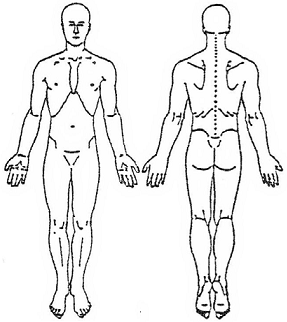            R                     L                     L                      R           R                     L                     L                      R           R                     L                     L                      R           R                     L                     L                      RDoes anything make this pain, limitation or illness better or worse?  Is there any daily pattern, i.e. worse at night?Does anything make this pain, limitation or illness better or worse?  Is there any daily pattern, i.e. worse at night?Does anything make this pain, limitation or illness better or worse?  Is there any daily pattern, i.e. worse at night?Does anything make this pain, limitation or illness better or worse?  Is there any daily pattern, i.e. worse at night?Does anything make this pain, limitation or illness better or worse?  Is there any daily pattern, i.e. worse at night?Does anything make this pain, limitation or illness better or worse?  Is there any daily pattern, i.e. worse at night?Does anything make this pain, limitation or illness better or worse?  Is there any daily pattern, i.e. worse at night?Does anything make this pain, limitation or illness better or worse?  Is there any daily pattern, i.e. worse at night?Does anything make this pain, limitation or illness better or worse?  Is there any daily pattern, i.e. worse at night?Does anything make this pain, limitation or illness better or worse?  Is there any daily pattern, i.e. worse at night?Does anything make this pain, limitation or illness better or worse?  Is there any daily pattern, i.e. worse at night?What is your relationship to this pain, limitation or illness?  How would your life be different if you didn’t have it?What is your relationship to this pain, limitation or illness?  How would your life be different if you didn’t have it?What is your relationship to this pain, limitation or illness?  How would your life be different if you didn’t have it?What is your relationship to this pain, limitation or illness?  How would your life be different if you didn’t have it?What is your relationship to this pain, limitation or illness?  How would your life be different if you didn’t have it?What is your relationship to this pain, limitation or illness?  How would your life be different if you didn’t have it?What is your relationship to this pain, limitation or illness?  How would your life be different if you didn’t have it?What is your relationship to this pain, limitation or illness?  How would your life be different if you didn’t have it?What is your relationship to this pain, limitation or illness?  How would your life be different if you didn’t have it?What is your relationship to this pain, limitation or illness?  How would your life be different if you didn’t have it?What is your relationship to this pain, limitation or illness?  How would your life be different if you didn’t have it?Women: Are you pregnant?  Y/N  Trimester____  Number of pregnancies ___  Have you had any complications related to pregnancy or child birth?  Women: Are you pregnant?  Y/N  Trimester____  Number of pregnancies ___  Have you had any complications related to pregnancy or child birth?  Women: Are you pregnant?  Y/N  Trimester____  Number of pregnancies ___  Have you had any complications related to pregnancy or child birth?  Women: Are you pregnant?  Y/N  Trimester____  Number of pregnancies ___  Have you had any complications related to pregnancy or child birth?  Women: Are you pregnant?  Y/N  Trimester____  Number of pregnancies ___  Have you had any complications related to pregnancy or child birth?  Women: Are you pregnant?  Y/N  Trimester____  Number of pregnancies ___  Have you had any complications related to pregnancy or child birth?  Women: Are you pregnant?  Y/N  Trimester____  Number of pregnancies ___  Have you had any complications related to pregnancy or child birth?  Women: Are you pregnant?  Y/N  Trimester____  Number of pregnancies ___  Have you had any complications related to pregnancy or child birth?  Women: Are you pregnant?  Y/N  Trimester____  Number of pregnancies ___  Have you had any complications related to pregnancy or child birth?  Women: Are you pregnant?  Y/N  Trimester____  Number of pregnancies ___  Have you had any complications related to pregnancy or child birth?  Women: Are you pregnant?  Y/N  Trimester____  Number of pregnancies ___  Have you had any complications related to pregnancy or child birth?  Do you perform any repetitive movement during the day (work or recreation)? Do you perform any repetitive movement during the day (work or recreation)? Do you perform any repetitive movement during the day (work or recreation)? Do you perform any repetitive movement during the day (work or recreation)? Do you perform any repetitive movement during the day (work or recreation)? Do you perform any repetitive movement during the day (work or recreation)? Do you perform any repetitive movement during the day (work or recreation)? Do you perform any repetitive movement during the day (work or recreation)? Do you perform any repetitive movement during the day (work or recreation)? Do you perform any repetitive movement during the day (work or recreation)? Do you perform any repetitive movement during the day (work or recreation)? How much and what kind of movement/exercise do you do in an average week?How much and what kind of movement/exercise do you do in an average week?How much and what kind of movement/exercise do you do in an average week?How much and what kind of movement/exercise do you do in an average week?How much and what kind of movement/exercise do you do in an average week?How much and what kind of movement/exercise do you do in an average week?How much and what kind of movement/exercise do you do in an average week?How much and what kind of movement/exercise do you do in an average week?How much and what kind of movement/exercise do you do in an average week?How much and what kind of movement/exercise do you do in an average week?How much and what kind of movement/exercise do you do in an average week?Who is part of your regular care team? (allopathic doctor, naturopath, psychiatrist, acupuncturist, etc…)Who is part of your regular care team? (allopathic doctor, naturopath, psychiatrist, acupuncturist, etc…)Who is part of your regular care team? (allopathic doctor, naturopath, psychiatrist, acupuncturist, etc…)Who is part of your regular care team? (allopathic doctor, naturopath, psychiatrist, acupuncturist, etc…)Who is part of your regular care team? (allopathic doctor, naturopath, psychiatrist, acupuncturist, etc…)Who is part of your regular care team? (allopathic doctor, naturopath, psychiatrist, acupuncturist, etc…)Who is part of your regular care team? (allopathic doctor, naturopath, psychiatrist, acupuncturist, etc…)Who is part of your regular care team? (allopathic doctor, naturopath, psychiatrist, acupuncturist, etc…)Who is part of your regular care team? (allopathic doctor, naturopath, psychiatrist, acupuncturist, etc…)Who is part of your regular care team? (allopathic doctor, naturopath, psychiatrist, acupuncturist, etc…)Who is part of your regular care team? (allopathic doctor, naturopath, psychiatrist, acupuncturist, etc…)List current medications and supplements (note number of years taken and their purpose).List current medications and supplements (note number of years taken and their purpose).List current medications and supplements (note number of years taken and their purpose).List current medications and supplements (note number of years taken and their purpose).List current medications and supplements (note number of years taken and their purpose).List current medications and supplements (note number of years taken and their purpose).List current medications and supplements (note number of years taken and their purpose).List current medications and supplements (note number of years taken and their purpose).List current medications and supplements (note number of years taken and their purpose).List current medications and supplements (note number of years taken and their purpose).List current medications and supplements (note number of years taken and their purpose).Personal and Family Medical History (S for self, M for mother, F for father):Personal and Family Medical History (S for self, M for mother, F for father):Personal and Family Medical History (S for self, M for mother, F for father):Personal and Family Medical History (S for self, M for mother, F for father):Personal and Family Medical History (S for self, M for mother, F for father):Personal and Family Medical History (S for self, M for mother, F for father):Personal and Family Medical History (S for self, M for mother, F for father):Personal and Family Medical History (S for self, M for mother, F for father):Personal and Family Medical History (S for self, M for mother, F for father):Personal and Family Medical History (S for self, M for mother, F for father):Personal and Family Medical History (S for self, M for mother, F for father):__Muscle Spasms/cramps__Numbness/tingling__Pinched Nerves__Disc Issues__Scoliosis__Unstable/dislocated joints __Implants/artificial joints__Swollen Joints
__Broken Bones__Arthritis__Osteoporosis__TMJ__Abdominal Pain__Gastrointestinal Issues__Muscle Spasms/cramps__Numbness/tingling__Pinched Nerves__Disc Issues__Scoliosis__Unstable/dislocated joints __Implants/artificial joints__Swollen Joints
__Broken Bones__Arthritis__Osteoporosis__TMJ__Abdominal Pain__Gastrointestinal Issues__Hernias or ruptures  __Incontinence__Menstrual Challenges__Menopause Challenges__High Blood Pressure__Low Blood Pressure__Heart Issues__Stroke__Swollen Lymph Nodes__Low Blood Sugar__Diabetes Type_____Thyroid Issues__Chronic Infections__Hernias or ruptures  __Incontinence__Menstrual Challenges__Menopause Challenges__High Blood Pressure__Low Blood Pressure__Heart Issues__Stroke__Swollen Lymph Nodes__Low Blood Sugar__Diabetes Type_____Thyroid Issues__Chronic Infections__Hernias or ruptures  __Incontinence__Menstrual Challenges__Menopause Challenges__High Blood Pressure__Low Blood Pressure__Heart Issues__Stroke__Swollen Lymph Nodes__Low Blood Sugar__Diabetes Type_____Thyroid Issues__Chronic Infections__Hernias or ruptures  __Incontinence__Menstrual Challenges__Menopause Challenges__High Blood Pressure__Low Blood Pressure__Heart Issues__Stroke__Swollen Lymph Nodes__Low Blood Sugar__Diabetes Type_____Thyroid Issues__Chronic Infections__Visual difficulties__Glaucoma/Cataracts__Hearing difficulties__Dizziness/Vertigo__Headaches/Migraines__Frequent Colds__Chronic Congestion__Pain While Breathing__Asthma__Sinus Issues__Lung Issues__Sleep Apnea   __Dry Mouth  __Visual difficulties__Glaucoma/Cataracts__Hearing difficulties__Dizziness/Vertigo__Headaches/Migraines__Frequent Colds__Chronic Congestion__Pain While Breathing__Asthma__Sinus Issues__Lung Issues__Sleep Apnea   __Dry Mouth  __Visual difficulties__Glaucoma/Cataracts__Hearing difficulties__Dizziness/Vertigo__Headaches/Migraines__Frequent Colds__Chronic Congestion__Pain While Breathing__Asthma__Sinus Issues__Lung Issues__Sleep Apnea   __Dry Mouth  __Motor Vehicle Accidents__ COVID-19__Cancer Type: ______Insomnia__Seizures
__Depression __Anxiety  __Bi-Polar__PTSD__Addiction__Substance Abuse__Eating Disorder(s)__Other:_______________Motor Vehicle Accidents__ COVID-19__Cancer Type: ______Insomnia__Seizures
__Depression __Anxiety  __Bi-Polar__PTSD__Addiction__Substance Abuse__Eating Disorder(s)__Other:_____________Energy Dimension (Pranamaya Kosha)Energy Dimension (Pranamaya Kosha)Energy Dimension (Pranamaya Kosha)Energy Dimension (Pranamaya Kosha)Energy Dimension (Pranamaya Kosha)Energy Dimension (Pranamaya Kosha)Energy Dimension (Pranamaya Kosha)Energy Dimension (Pranamaya Kosha)Energy Dimension (Pranamaya Kosha)Energy Dimension (Pranamaya Kosha)Energy Dimension (Pranamaya Kosha)Describe your average energy level (low, high, etc…).  What time of day is your energy at its lowest/at its best?Describe your average energy level (low, high, etc…).  What time of day is your energy at its lowest/at its best?Describe your average energy level (low, high, etc…).  What time of day is your energy at its lowest/at its best?Describe your average energy level (low, high, etc…).  What time of day is your energy at its lowest/at its best?Describe your average energy level (low, high, etc…).  What time of day is your energy at its lowest/at its best?Describe your average energy level (low, high, etc…).  What time of day is your energy at its lowest/at its best?Describe your average energy level (low, high, etc…).  What time of day is your energy at its lowest/at its best?Describe your average energy level (low, high, etc…).  What time of day is your energy at its lowest/at its best?Describe your average energy level (low, high, etc…).  What time of day is your energy at its lowest/at its best?Describe your average energy level (low, high, etc…).  What time of day is your energy at its lowest/at its best?Describe your average energy level (low, high, etc…).  What time of day is your energy at its lowest/at its best?Describe your average body temperature (warm, cold, etc…).Describe your average body temperature (warm, cold, etc…).Describe your average body temperature (warm, cold, etc…).Describe your average body temperature (warm, cold, etc…).Describe your average body temperature (warm, cold, etc…).Describe your average body temperature (warm, cold, etc…).Describe your average body temperature (warm, cold, etc…).Describe your average body temperature (warm, cold, etc…).Describe your average body temperature (warm, cold, etc…).Describe your average body temperature (warm, cold, etc…).Describe your average body temperature (warm, cold, etc…).Describe your average breathing pattern (easeful, with mouth, rapid, erratic, etc…). Describe your average breathing pattern (easeful, with mouth, rapid, erratic, etc…). Describe your average breathing pattern (easeful, with mouth, rapid, erratic, etc…). Describe your average breathing pattern (easeful, with mouth, rapid, erratic, etc…). Describe your average breathing pattern (easeful, with mouth, rapid, erratic, etc…). Describe your average breathing pattern (easeful, with mouth, rapid, erratic, etc…). Describe your average breathing pattern (easeful, with mouth, rapid, erratic, etc…). Describe your average breathing pattern (easeful, with mouth, rapid, erratic, etc…). Describe your average breathing pattern (easeful, with mouth, rapid, erratic, etc…). Describe your average breathing pattern (easeful, with mouth, rapid, erratic, etc…). Describe your average breathing pattern (easeful, with mouth, rapid, erratic, etc…). Describe your average eating pattern (irregular, big meals, etc…)  What time of day is your biggest meal?  How do you feel after eating (nourished, tired, etc…)?Describe your average eating pattern (irregular, big meals, etc…)  What time of day is your biggest meal?  How do you feel after eating (nourished, tired, etc…)?Describe your average eating pattern (irregular, big meals, etc…)  What time of day is your biggest meal?  How do you feel after eating (nourished, tired, etc…)?Describe your average eating pattern (irregular, big meals, etc…)  What time of day is your biggest meal?  How do you feel after eating (nourished, tired, etc…)?Describe your average eating pattern (irregular, big meals, etc…)  What time of day is your biggest meal?  How do you feel after eating (nourished, tired, etc…)?Describe your average eating pattern (irregular, big meals, etc…)  What time of day is your biggest meal?  How do you feel after eating (nourished, tired, etc…)?Describe your average eating pattern (irregular, big meals, etc…)  What time of day is your biggest meal?  How do you feel after eating (nourished, tired, etc…)?Describe your average eating pattern (irregular, big meals, etc…)  What time of day is your biggest meal?  How do you feel after eating (nourished, tired, etc…)?Describe your average eating pattern (irregular, big meals, etc…)  What time of day is your biggest meal?  How do you feel after eating (nourished, tired, etc…)?Describe your average eating pattern (irregular, big meals, etc…)  What time of day is your biggest meal?  How do you feel after eating (nourished, tired, etc…)?Describe your average eating pattern (irregular, big meals, etc…)  What time of day is your biggest meal?  How do you feel after eating (nourished, tired, etc…)?List most common foods eaten.  Are you on a special diet (anti-inflammatory, ayurvedic, keto, etc…)? List most common foods eaten.  Are you on a special diet (anti-inflammatory, ayurvedic, keto, etc…)? List most common foods eaten.  Are you on a special diet (anti-inflammatory, ayurvedic, keto, etc…)? List most common foods eaten.  Are you on a special diet (anti-inflammatory, ayurvedic, keto, etc…)? List most common foods eaten.  Are you on a special diet (anti-inflammatory, ayurvedic, keto, etc…)? List most common foods eaten.  Are you on a special diet (anti-inflammatory, ayurvedic, keto, etc…)? List most common foods eaten.  Are you on a special diet (anti-inflammatory, ayurvedic, keto, etc…)? List most common foods eaten.  Are you on a special diet (anti-inflammatory, ayurvedic, keto, etc…)? List most common foods eaten.  Are you on a special diet (anti-inflammatory, ayurvedic, keto, etc…)? List most common foods eaten.  Are you on a special diet (anti-inflammatory, ayurvedic, keto, etc…)? List most common foods eaten.  Are you on a special diet (anti-inflammatory, ayurvedic, keto, etc…)? How many caffeinated beverages and glasses of water do you drink per day?How many caffeinated beverages and glasses of water do you drink per day?How many caffeinated beverages and glasses of water do you drink per day?How many caffeinated beverages and glasses of water do you drink per day?How many caffeinated beverages and glasses of water do you drink per day?How many caffeinated beverages and glasses of water do you drink per day?How many caffeinated beverages and glasses of water do you drink per day?How many caffeinated beverages and glasses of water do you drink per day?How many caffeinated beverages and glasses of water do you drink per day?How many caffeinated beverages and glasses of water do you drink per day?How many caffeinated beverages and glasses of water do you drink per day?Do you smoke tobacco, drink alcohol, use cannabis or other recreational drugs? If yes, how frequently?Do you smoke tobacco, drink alcohol, use cannabis or other recreational drugs? If yes, how frequently?Do you smoke tobacco, drink alcohol, use cannabis or other recreational drugs? If yes, how frequently?Do you smoke tobacco, drink alcohol, use cannabis or other recreational drugs? If yes, how frequently?Do you smoke tobacco, drink alcohol, use cannabis or other recreational drugs? If yes, how frequently?Do you smoke tobacco, drink alcohol, use cannabis or other recreational drugs? If yes, how frequently?Do you smoke tobacco, drink alcohol, use cannabis or other recreational drugs? If yes, how frequently?Do you smoke tobacco, drink alcohol, use cannabis or other recreational drugs? If yes, how frequently?Do you smoke tobacco, drink alcohol, use cannabis or other recreational drugs? If yes, how frequently?Do you smoke tobacco, drink alcohol, use cannabis or other recreational drugs? If yes, how frequently?Do you smoke tobacco, drink alcohol, use cannabis or other recreational drugs? If yes, how frequently?Describe your average state of digestion (bloating, burping, reflux, etc…).  Describe your average state of digestion (bloating, burping, reflux, etc…).  Describe your average state of digestion (bloating, burping, reflux, etc…).  Describe your average state of digestion (bloating, burping, reflux, etc…).  Describe your average state of digestion (bloating, burping, reflux, etc…).  Describe your average state of digestion (bloating, burping, reflux, etc…).  Describe your average state of digestion (bloating, burping, reflux, etc…).  Describe your average state of digestion (bloating, burping, reflux, etc…).  Describe your average state of digestion (bloating, burping, reflux, etc…).  Describe your average state of digestion (bloating, burping, reflux, etc…).  Describe your average state of digestion (bloating, burping, reflux, etc…).  Describe your average state of elimination (constipation, sweat frequently, etc…).  How many bowel movements do you have per day?  ___  Describe your average state of elimination (constipation, sweat frequently, etc…).  How many bowel movements do you have per day?  ___  Describe your average state of elimination (constipation, sweat frequently, etc…).  How many bowel movements do you have per day?  ___  Describe your average state of elimination (constipation, sweat frequently, etc…).  How many bowel movements do you have per day?  ___  Describe your average state of elimination (constipation, sweat frequently, etc…).  How many bowel movements do you have per day?  ___  Describe your average state of elimination (constipation, sweat frequently, etc…).  How many bowel movements do you have per day?  ___  Describe your average state of elimination (constipation, sweat frequently, etc…).  How many bowel movements do you have per day?  ___  Describe your average state of elimination (constipation, sweat frequently, etc…).  How many bowel movements do you have per day?  ___  Describe your average state of elimination (constipation, sweat frequently, etc…).  How many bowel movements do you have per day?  ___  Describe your average state of elimination (constipation, sweat frequently, etc…).  How many bowel movements do you have per day?  ___  Describe your average state of elimination (constipation, sweat frequently, etc…).  How many bowel movements do you have per day?  ___  In the past year have you experienced significant weight gain or loss?  In the past year have you experienced significant weight gain or loss?  In the past year have you experienced significant weight gain or loss?  In the past year have you experienced significant weight gain or loss?  In the past year have you experienced significant weight gain or loss?  In the past year have you experienced significant weight gain or loss?  In the past year have you experienced significant weight gain or loss?  In the past year have you experienced significant weight gain or loss?  In the past year have you experienced significant weight gain or loss?  In the past year have you experienced significant weight gain or loss?  In the past year have you experienced significant weight gain or loss?  Mental/Emotional Dimension (Manomaya Kosha)Mental/Emotional Dimension (Manomaya Kosha)Mental/Emotional Dimension (Manomaya Kosha)Mental/Emotional Dimension (Manomaya Kosha)Mental/Emotional Dimension (Manomaya Kosha)Mental/Emotional Dimension (Manomaya Kosha)Mental/Emotional Dimension (Manomaya Kosha)Mental/Emotional Dimension (Manomaya Kosha)Mental/Emotional Dimension (Manomaya Kosha)Mental/Emotional Dimension (Manomaya Kosha)Mental/Emotional Dimension (Manomaya Kosha)Describe your average state of mind (foggy, easily distracted, clear, etc…) What helps you with mental clarity?Describe your average state of mind (foggy, easily distracted, clear, etc…) What helps you with mental clarity?Describe your average state of mind (foggy, easily distracted, clear, etc…) What helps you with mental clarity?Describe your average state of mind (foggy, easily distracted, clear, etc…) What helps you with mental clarity?Describe your average state of mind (foggy, easily distracted, clear, etc…) What helps you with mental clarity?Describe your average state of mind (foggy, easily distracted, clear, etc…) What helps you with mental clarity?Describe your average state of mind (foggy, easily distracted, clear, etc…) What helps you with mental clarity?Describe your average state of mind (foggy, easily distracted, clear, etc…) What helps you with mental clarity?Describe your average state of mind (foggy, easily distracted, clear, etc…) What helps you with mental clarity?Describe your average state of mind (foggy, easily distracted, clear, etc…) What helps you with mental clarity?Describe your average state of mind (foggy, easily distracted, clear, etc…) What helps you with mental clarity?Describe your average thought patterns (ruminating, negative self-talk, creative, etc…) What helps you redirect your thoughts?Describe your average thought patterns (ruminating, negative self-talk, creative, etc…) What helps you redirect your thoughts?Describe your average thought patterns (ruminating, negative self-talk, creative, etc…) What helps you redirect your thoughts?Describe your average thought patterns (ruminating, negative self-talk, creative, etc…) What helps you redirect your thoughts?Describe your average thought patterns (ruminating, negative self-talk, creative, etc…) What helps you redirect your thoughts?Describe your average thought patterns (ruminating, negative self-talk, creative, etc…) What helps you redirect your thoughts?Describe your average thought patterns (ruminating, negative self-talk, creative, etc…) What helps you redirect your thoughts?Describe your average thought patterns (ruminating, negative self-talk, creative, etc…) What helps you redirect your thoughts?Describe your average thought patterns (ruminating, negative self-talk, creative, etc…) What helps you redirect your thoughts?Describe your average thought patterns (ruminating, negative self-talk, creative, etc…) What helps you redirect your thoughts?Describe your average thought patterns (ruminating, negative self-talk, creative, etc…) What helps you redirect your thoughts?Describe your average emotional state (angry, fearful, joyful, etc…).  Do you experience frequent emotional swings?  Describe your average emotional state (angry, fearful, joyful, etc…).  Do you experience frequent emotional swings?  Describe your average emotional state (angry, fearful, joyful, etc…).  Do you experience frequent emotional swings?  Describe your average emotional state (angry, fearful, joyful, etc…).  Do you experience frequent emotional swings?  Describe your average emotional state (angry, fearful, joyful, etc…).  Do you experience frequent emotional swings?  Describe your average emotional state (angry, fearful, joyful, etc…).  Do you experience frequent emotional swings?  Describe your average emotional state (angry, fearful, joyful, etc…).  Do you experience frequent emotional swings?  Describe your average emotional state (angry, fearful, joyful, etc…).  Do you experience frequent emotional swings?  Describe your average emotional state (angry, fearful, joyful, etc…).  Do you experience frequent emotional swings?  Describe your average emotional state (angry, fearful, joyful, etc…).  Do you experience frequent emotional swings?  Describe your average emotional state (angry, fearful, joyful, etc…).  Do you experience frequent emotional swings?  Do you tend to suppress or express your emotions?  What helps you with emotional balance?Do you tend to suppress or express your emotions?  What helps you with emotional balance?Do you tend to suppress or express your emotions?  What helps you with emotional balance?Do you tend to suppress or express your emotions?  What helps you with emotional balance?Do you tend to suppress or express your emotions?  What helps you with emotional balance?Do you tend to suppress or express your emotions?  What helps you with emotional balance?Do you tend to suppress or express your emotions?  What helps you with emotional balance?Do you tend to suppress or express your emotions?  What helps you with emotional balance?Do you tend to suppress or express your emotions?  What helps you with emotional balance?Do you tend to suppress or express your emotions?  What helps you with emotional balance?Do you tend to suppress or express your emotions?  What helps you with emotional balance?Describe your average stress level. What triggers stress?  How do you release/cope with stress?Describe your average stress level. What triggers stress?  How do you release/cope with stress?Describe your average stress level. What triggers stress?  How do you release/cope with stress?Describe your average stress level. What triggers stress?  How do you release/cope with stress?Describe your average stress level. What triggers stress?  How do you release/cope with stress?Describe your average stress level. What triggers stress?  How do you release/cope with stress?Describe your average stress level. What triggers stress?  How do you release/cope with stress?Describe your average stress level. What triggers stress?  How do you release/cope with stress?Describe your average stress level. What triggers stress?  How do you release/cope with stress?Describe your average stress level. What triggers stress?  How do you release/cope with stress?Describe your average stress level. What triggers stress?  How do you release/cope with stress?In general, what is your defense mechanism (passive aggressive, aggressive, etc…)?In general, what is your defense mechanism (passive aggressive, aggressive, etc…)?In general, what is your defense mechanism (passive aggressive, aggressive, etc…)?In general, what is your defense mechanism (passive aggressive, aggressive, etc…)?In general, what is your defense mechanism (passive aggressive, aggressive, etc…)?In general, what is your defense mechanism (passive aggressive, aggressive, etc…)?In general, what is your defense mechanism (passive aggressive, aggressive, etc…)?In general, what is your defense mechanism (passive aggressive, aggressive, etc…)?In general, what is your defense mechanism (passive aggressive, aggressive, etc…)?In general, what is your defense mechanism (passive aggressive, aggressive, etc…)?In general, what is your defense mechanism (passive aggressive, aggressive, etc…)?Describe your average sleep pattern (time go to sleep/awaken, number of hours sleep, fall asleep easily, awaken frequently).   Do you wake up feeling rested?  Describe your average sleep pattern (time go to sleep/awaken, number of hours sleep, fall asleep easily, awaken frequently).   Do you wake up feeling rested?  Describe your average sleep pattern (time go to sleep/awaken, number of hours sleep, fall asleep easily, awaken frequently).   Do you wake up feeling rested?  Describe your average sleep pattern (time go to sleep/awaken, number of hours sleep, fall asleep easily, awaken frequently).   Do you wake up feeling rested?  Describe your average sleep pattern (time go to sleep/awaken, number of hours sleep, fall asleep easily, awaken frequently).   Do you wake up feeling rested?  Describe your average sleep pattern (time go to sleep/awaken, number of hours sleep, fall asleep easily, awaken frequently).   Do you wake up feeling rested?  Describe your average sleep pattern (time go to sleep/awaken, number of hours sleep, fall asleep easily, awaken frequently).   Do you wake up feeling rested?  Describe your average sleep pattern (time go to sleep/awaken, number of hours sleep, fall asleep easily, awaken frequently).   Do you wake up feeling rested?  Describe your average sleep pattern (time go to sleep/awaken, number of hours sleep, fall asleep easily, awaken frequently).   Do you wake up feeling rested?  Describe your average sleep pattern (time go to sleep/awaken, number of hours sleep, fall asleep easily, awaken frequently).   Do you wake up feeling rested?  Describe your average sleep pattern (time go to sleep/awaken, number of hours sleep, fall asleep easily, awaken frequently).   Do you wake up feeling rested?  Whom do you live with (list persons and pets):  Whom do you live with (list persons and pets):  Whom do you live with (list persons and pets):  Whom do you live with (list persons and pets):  Whom do you live with (list persons and pets):  Whom do you live with (list persons and pets):  Whom do you live with (list persons and pets):  Whom do you live with (list persons and pets):  Whom do you live with (list persons and pets):  Whom do you live with (list persons and pets):  Whom do you live with (list persons and pets):  Do you feel connected to others (people and/or pets)?  Do you feel connected to others (people and/or pets)?  Do you feel connected to others (people and/or pets)?  Do you feel connected to others (people and/or pets)?  Do you feel connected to others (people and/or pets)?  Do you feel connected to others (people and/or pets)?  Do you feel connected to others (people and/or pets)?  Do you feel connected to others (people and/or pets)?  Do you feel connected to others (people and/or pets)?  Do you feel connected to others (people and/or pets)?  Do you feel connected to others (people and/or pets)?  Describe your family/community life.Describe your family/community life.Describe your family/community life.Describe your family/community life.Describe your family/community life.Describe your family/community life.Describe your family/community life.Describe your family/community life.Describe your family/community life.Describe your family/community life.Describe your family/community life.Describe your average weekday and weekend.  Describe your average weekday and weekend.  Describe your average weekday and weekend.  Describe your average weekday and weekend.  Describe your average weekday and weekend.  Describe your average weekday and weekend.  Describe your average weekday and weekend.  Describe your average weekday and weekend.  Describe your average weekday and weekend.  Describe your average weekday and weekend.  Describe your average weekday and weekend.  How do you spend your free time?How do you spend your free time?How do you spend your free time?How do you spend your free time?How do you spend your free time?How do you spend your free time?How do you spend your free time?How do you spend your free time?How do you spend your free time?How do you spend your free time?How do you spend your free time?Significant life events (births/deaths, marriage/divorce, moves/jobs, etc…) which occurred in the last 5 years (list dates, event and impact):Significant life events (births/deaths, marriage/divorce, moves/jobs, etc…) which occurred in the last 5 years (list dates, event and impact):Significant life events (births/deaths, marriage/divorce, moves/jobs, etc…) which occurred in the last 5 years (list dates, event and impact):Significant life events (births/deaths, marriage/divorce, moves/jobs, etc…) which occurred in the last 5 years (list dates, event and impact):Significant life events (births/deaths, marriage/divorce, moves/jobs, etc…) which occurred in the last 5 years (list dates, event and impact):Significant life events (births/deaths, marriage/divorce, moves/jobs, etc…) which occurred in the last 5 years (list dates, event and impact):Significant life events (births/deaths, marriage/divorce, moves/jobs, etc…) which occurred in the last 5 years (list dates, event and impact):Significant life events (births/deaths, marriage/divorce, moves/jobs, etc…) which occurred in the last 5 years (list dates, event and impact):Significant life events (births/deaths, marriage/divorce, moves/jobs, etc…) which occurred in the last 5 years (list dates, event and impact):Significant life events (births/deaths, marriage/divorce, moves/jobs, etc…) which occurred in the last 5 years (list dates, event and impact):Significant life events (births/deaths, marriage/divorce, moves/jobs, etc…) which occurred in the last 5 years (list dates, event and impact):Are there any significant traumas that have affected you (emotional, physical, world events, etc…).  If known, ACE Score: ___  Is there a history of trauma in your family?Are there any significant traumas that have affected you (emotional, physical, world events, etc…).  If known, ACE Score: ___  Is there a history of trauma in your family?Are there any significant traumas that have affected you (emotional, physical, world events, etc…).  If known, ACE Score: ___  Is there a history of trauma in your family?Are there any significant traumas that have affected you (emotional, physical, world events, etc…).  If known, ACE Score: ___  Is there a history of trauma in your family?Are there any significant traumas that have affected you (emotional, physical, world events, etc…).  If known, ACE Score: ___  Is there a history of trauma in your family?Are there any significant traumas that have affected you (emotional, physical, world events, etc…).  If known, ACE Score: ___  Is there a history of trauma in your family?Are there any significant traumas that have affected you (emotional, physical, world events, etc…).  If known, ACE Score: ___  Is there a history of trauma in your family?Are there any significant traumas that have affected you (emotional, physical, world events, etc…).  If known, ACE Score: ___  Is there a history of trauma in your family?Are there any significant traumas that have affected you (emotional, physical, world events, etc…).  If known, ACE Score: ___  Is there a history of trauma in your family?Are there any significant traumas that have affected you (emotional, physical, world events, etc…).  If known, ACE Score: ___  Is there a history of trauma in your family?Are there any significant traumas that have affected you (emotional, physical, world events, etc…).  If known, ACE Score: ___  Is there a history of trauma in your family?Wisdom Dimension (Vijnanamaya Kosha)Wisdom Dimension (Vijnanamaya Kosha)Wisdom Dimension (Vijnanamaya Kosha)Wisdom Dimension (Vijnanamaya Kosha)Wisdom Dimension (Vijnanamaya Kosha)Wisdom Dimension (Vijnanamaya Kosha)Wisdom Dimension (Vijnanamaya Kosha)Wisdom Dimension (Vijnanamaya Kosha)Wisdom Dimension (Vijnanamaya Kosha)Wisdom Dimension (Vijnanamaya Kosha)Wisdom Dimension (Vijnanamaya Kosha)Do you ever pause and do nothing? Do you ever pause and do nothing? Do you ever pause and do nothing? Do you ever pause and do nothing? Do you ever pause and do nothing? Do you ever pause and do nothing? Do you ever pause and do nothing? Do you ever pause and do nothing? Do you ever pause and do nothing? Do you ever pause and do nothing? Do you ever pause and do nothing? Do you reflect on your physical, energetic, or mental and emotional patterning with curiosity? Do you reflect on your physical, energetic, or mental and emotional patterning with curiosity? Do you reflect on your physical, energetic, or mental and emotional patterning with curiosity? Do you reflect on your physical, energetic, or mental and emotional patterning with curiosity? Do you reflect on your physical, energetic, or mental and emotional patterning with curiosity? Do you reflect on your physical, energetic, or mental and emotional patterning with curiosity? Do you reflect on your physical, energetic, or mental and emotional patterning with curiosity? Do you reflect on your physical, energetic, or mental and emotional patterning with curiosity? Do you reflect on your physical, energetic, or mental and emotional patterning with curiosity? Do you reflect on your physical, energetic, or mental and emotional patterning with curiosity? Do you reflect on your physical, energetic, or mental and emotional patterning with curiosity? Are you able to observe your state of being objectively without getting involved in the content?Are you able to observe your state of being objectively without getting involved in the content?Are you able to observe your state of being objectively without getting involved in the content?Are you able to observe your state of being objectively without getting involved in the content?Are you able to observe your state of being objectively without getting involved in the content?Are you able to observe your state of being objectively without getting involved in the content?Are you able to observe your state of being objectively without getting involved in the content?Are you able to observe your state of being objectively without getting involved in the content?Are you able to observe your state of being objectively without getting involved in the content?Are you able to observe your state of being objectively without getting involved in the content?Are you able to observe your state of being objectively without getting involved in the content?Are you able to accept yourself as you are with love and compassion? Are you able to accept yourself as you are with love and compassion? Are you able to accept yourself as you are with love and compassion? Are you able to accept yourself as you are with love and compassion? Are you able to accept yourself as you are with love and compassion? Are you able to accept yourself as you are with love and compassion? Are you able to accept yourself as you are with love and compassion? Are you able to accept yourself as you are with love and compassion? Are you able to accept yourself as you are with love and compassion? Are you able to accept yourself as you are with love and compassion? Are you able to accept yourself as you are with love and compassion? Is there someone (persons or pets) in your life who accepts you as you are with love and compassion?Is there someone (persons or pets) in your life who accepts you as you are with love and compassion?Is there someone (persons or pets) in your life who accepts you as you are with love and compassion?Is there someone (persons or pets) in your life who accepts you as you are with love and compassion?Is there someone (persons or pets) in your life who accepts you as you are with love and compassion?Is there someone (persons or pets) in your life who accepts you as you are with love and compassion?Is there someone (persons or pets) in your life who accepts you as you are with love and compassion?Is there someone (persons or pets) in your life who accepts you as you are with love and compassion?Is there someone (persons or pets) in your life who accepts you as you are with love and compassion?Is there someone (persons or pets) in your life who accepts you as you are with love and compassion?Is there someone (persons or pets) in your life who accepts you as you are with love and compassion?Do you have a religion, faith or spiritual orientation?  If yes, describe your religious or spiritual practices.  Do you have a religion, faith or spiritual orientation?  If yes, describe your religious or spiritual practices.  Do you have a religion, faith or spiritual orientation?  If yes, describe your religious or spiritual practices.  Do you have a religion, faith or spiritual orientation?  If yes, describe your religious or spiritual practices.  Do you have a religion, faith or spiritual orientation?  If yes, describe your religious or spiritual practices.  Do you have a religion, faith or spiritual orientation?  If yes, describe your religious or spiritual practices.  Do you have a religion, faith or spiritual orientation?  If yes, describe your religious or spiritual practices.  Do you have a religion, faith or spiritual orientation?  If yes, describe your religious or spiritual practices.  Do you have a religion, faith or spiritual orientation?  If yes, describe your religious or spiritual practices.  Do you have a religion, faith or spiritual orientation?  If yes, describe your religious or spiritual practices.  Do you have a religion, faith or spiritual orientation?  If yes, describe your religious or spiritual practices.  Do you feel connected to your intuition or internal wisdom?Do you feel connected to your intuition or internal wisdom?Do you feel connected to your intuition or internal wisdom?Do you feel connected to your intuition or internal wisdom?Do you feel connected to your intuition or internal wisdom?Do you feel connected to your intuition or internal wisdom?Do you feel connected to your intuition or internal wisdom?Do you feel connected to your intuition or internal wisdom?Do you feel connected to your intuition or internal wisdom?Do you feel connected to your intuition or internal wisdom?Do you feel connected to your intuition or internal wisdom?Do you feel you have meaning and purpose in life?Do you feel you have meaning and purpose in life?Do you feel you have meaning and purpose in life?Do you feel you have meaning and purpose in life?Do you feel you have meaning and purpose in life?Do you feel you have meaning and purpose in life?Do you feel you have meaning and purpose in life?Do you feel you have meaning and purpose in life?Do you feel you have meaning and purpose in life?Do you feel you have meaning and purpose in life?Do you feel you have meaning and purpose in life?What gives you strength or hope when things are difficult?What gives you strength or hope when things are difficult?What gives you strength or hope when things are difficult?What gives you strength or hope when things are difficult?What gives you strength or hope when things are difficult?What gives you strength or hope when things are difficult?What gives you strength or hope when things are difficult?What gives you strength or hope when things are difficult?What gives you strength or hope when things are difficult?What gives you strength or hope when things are difficult?What gives you strength or hope when things are difficult?Heart Dimension (Anandamaya Kosha)Heart Dimension (Anandamaya Kosha)Heart Dimension (Anandamaya Kosha)Heart Dimension (Anandamaya Kosha)Heart Dimension (Anandamaya Kosha)Heart Dimension (Anandamaya Kosha)Heart Dimension (Anandamaya Kosha)Heart Dimension (Anandamaya Kosha)Heart Dimension (Anandamaya Kosha)Heart Dimension (Anandamaya Kosha)Heart Dimension (Anandamaya Kosha)Have you had feelings of wholeness, oneness or completion?Have you had feelings of wholeness, oneness or completion?Have you had feelings of wholeness, oneness or completion?Have you had feelings of wholeness, oneness or completion?Have you had feelings of wholeness, oneness or completion?Have you had feelings of wholeness, oneness or completion?Have you had feelings of wholeness, oneness or completion?Have you had feelings of wholeness, oneness or completion?Have you had feelings of wholeness, oneness or completion?Have you had feelings of wholeness, oneness or completion?Have you had feelings of wholeness, oneness or completion?Do you feel connected to the Divine/God/Spirit, nature or something greater than yourself?Do you feel connected to the Divine/God/Spirit, nature or something greater than yourself?Do you feel connected to the Divine/God/Spirit, nature or something greater than yourself?Do you feel connected to the Divine/God/Spirit, nature or something greater than yourself?Do you feel connected to the Divine/God/Spirit, nature or something greater than yourself?Do you feel connected to the Divine/God/Spirit, nature or something greater than yourself?Do you feel connected to the Divine/God/Spirit, nature or something greater than yourself?Do you feel connected to the Divine/God/Spirit, nature or something greater than yourself?Do you feel connected to the Divine/God/Spirit, nature or something greater than yourself?Do you feel connected to the Divine/God/Spirit, nature or something greater than yourself?Do you feel connected to the Divine/God/Spirit, nature or something greater than yourself?Have you experienced surrender to the Divine/God/Spirit, nature or something greater than yourself?Have you experienced surrender to the Divine/God/Spirit, nature or something greater than yourself?Have you experienced surrender to the Divine/God/Spirit, nature or something greater than yourself?Have you experienced surrender to the Divine/God/Spirit, nature or something greater than yourself?Have you experienced surrender to the Divine/God/Spirit, nature or something greater than yourself?Have you experienced surrender to the Divine/God/Spirit, nature or something greater than yourself?Have you experienced surrender to the Divine/God/Spirit, nature or something greater than yourself?Have you experienced surrender to the Divine/God/Spirit, nature or something greater than yourself?Have you experienced surrender to the Divine/God/Spirit, nature or something greater than yourself?Have you experienced surrender to the Divine/God/Spirit, nature or something greater than yourself?Have you experienced surrender to the Divine/God/Spirit, nature or something greater than yourself?Client GoalsClient GoalsClient GoalsClient GoalsClient GoalsClient GoalsClient GoalsClient GoalsClient GoalsClient GoalsClient GoalsList your goals for yoga therapy sessions:Physical Dimension:Energy Dimension:Mental/Emotional Dimension:Wisdom Dimension:Heart Dimension:List your goals for yoga therapy sessions:Physical Dimension:Energy Dimension:Mental/Emotional Dimension:Wisdom Dimension:Heart Dimension:List your goals for yoga therapy sessions:Physical Dimension:Energy Dimension:Mental/Emotional Dimension:Wisdom Dimension:Heart Dimension:List your goals for yoga therapy sessions:Physical Dimension:Energy Dimension:Mental/Emotional Dimension:Wisdom Dimension:Heart Dimension:List your goals for yoga therapy sessions:Physical Dimension:Energy Dimension:Mental/Emotional Dimension:Wisdom Dimension:Heart Dimension:List your goals for yoga therapy sessions:Physical Dimension:Energy Dimension:Mental/Emotional Dimension:Wisdom Dimension:Heart Dimension:List your goals for yoga therapy sessions:Physical Dimension:Energy Dimension:Mental/Emotional Dimension:Wisdom Dimension:Heart Dimension:List your goals for yoga therapy sessions:Physical Dimension:Energy Dimension:Mental/Emotional Dimension:Wisdom Dimension:Heart Dimension:List your goals for yoga therapy sessions:Physical Dimension:Energy Dimension:Mental/Emotional Dimension:Wisdom Dimension:Heart Dimension:List your goals for yoga therapy sessions:Physical Dimension:Energy Dimension:Mental/Emotional Dimension:Wisdom Dimension:Heart Dimension:List your goals for yoga therapy sessions:Physical Dimension:Energy Dimension:Mental/Emotional Dimension:Wisdom Dimension:Heart Dimension:Is there anything else you would like me to know or would be important for me to know?Is there anything else you would like me to know or would be important for me to know?Is there anything else you would like me to know or would be important for me to know?Is there anything else you would like me to know or would be important for me to know?Is there anything else you would like me to know or would be important for me to know?Is there anything else you would like me to know or would be important for me to know?Is there anything else you would like me to know or would be important for me to know?Is there anything else you would like me to know or would be important for me to know?Is there anything else you would like me to know or would be important for me to know?Is there anything else you would like me to know or would be important for me to know?Is there anything else you would like me to know or would be important for me to know?Agreement of Release and Waiver of LiabilityI, _____________________________________, hereby agree to the following:That I am participating in yoga sessions offered by One to One Yoga and Sonia Weirich during which I will receive information and instruction about yoga, health and wellbeing.  I recognize that yoga requires physical exertion, which may be strenuous and may cause physical injury, and I am fully aware of the risks and hazards involved.I understand that it is my responsibility to consult with a physician prior to and regarding my participation in these yoga sessions.  I represent and warrant that I am physically fit and have no medical conditions which would prevent my full participation in yoga sessions.In consideration of being permitted to participate in yoga sessions, I agree to assume full responsibility for any risks, injuries or damages, known or unknown, which I might incur as a result of participating in yoga sessions.In further consideration of being permitted to participate in yoga sessions, I knowingly, voluntarily and expressly waive any claim I may have against One to One Yoga or Sonia Weirich for injury or damages that I may sustain as a result of participating in the yoga sessions.I, my heirs or legal representatives forever release, waive, discharge and covenant not to sue One to One Yoga or Sonia Weirich for any injury or death caused by their negligence or other acts.I have read the above release and waiver of liability and fully understand the contents.  I voluntarily agree to the terms and conditions stated above._______________________________________		___________________________________Signature						DateCancellation and Missed Appointments PolicyWe understand there may be extenuating circumstances; however, we request that any cancellation or rescheduling of your appointment be made at least 24 hours in advance of the scheduled visit.  Missed appointments or appointments cancelled less than 24 hours in advance can prevent us from serving others in need and disrupt our practitioner’s schedules. The fee for missed appointments/late cancellation is $50.  I, the undersigned, have been informed about the cancellation and missed appointment policy. I have further been informed that appointment reminders are a courtesy and that I am responsible for remembering my appointment. ________________________________________  		______________________________Signature							Date